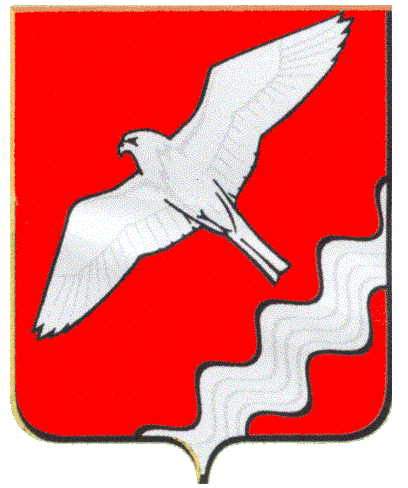 ГЛАВАМУНИЦИПАЛЬНОГО ОБРАЗОВАНИЯКРАСНОУФИМСКИЙ ОКРУГПОСТАНОВЛЕНИЕот 14 февраля 2014 г.   № 17г. КрасноуфимскОб утверждении положения о муниципальном звене территориальной подсистемы единой государственной системы предупреждения и ликвидации чрезвычайных ситуаций МО Красноуфимский округВо исполнение Федерального закона от 21.12.1994 № 68-ФЗ "О защите населения и территорий от чрезвычайных ситуаций природного и техногенного характера", в соответствии с Постановления Правительства Российской Федерации от 30.12.2003 № 794 "О единой государственной системе предупреждения и ликвидации чрезвычайных ситуаций" в целях совершенствования муниципального звена территориальной подсистемы единой государственной системы предупреждения и ликвидации чрезвычайных ситуаций МО Красноуфимский округ, руководствуясь ст. 26 Устава Муниципального образования Красноуфимский округП О С Т А Н О В Л Я Ю:1. Утвердить Положение о муниципальном звене территориальной подсистемы единой государственной системы предупреждения и ликвидации чрезвычайных ситуаций МО Красноуфимский округ (прилагается).2. Рекомендовать руководителям предприятий, организаций и учреждений, расположенных на территории МО Красноуфимский округ организовать разработку и утвердить в установленном порядке положения о соответствующих объектовых звеньях Свердловской области территориальной подсистемы единой государственной системы предупреждения и ликвидации чрезвычайных ситуаций.3. Опубликовать настоящее постановление на официальном сайте МО Красноуфимский округ.4. Контроль за исполнением настоящего постановления возложить на главу администрации МО Красноуфимский округ Колосова В.Е. ГлаваМуниципального образования Красноуфимский округ							О.В. РяписовПриложениек постановлениюот    14 февраля  2014 г. № 17ПОЛОЖЕНИЕо муниципальном звене территориальной подсистемы единой государственной системы предупреждения и ликвидации чрезвычайных ситуаций МО Красноуфимский округ1. Настоящее Положение определяет порядок организации и функционирования муниципального звена территориальной подсистемы единой государственной системы предупреждения и ликвидации чрезвычайных ситуаций МО Красноуфимский округ.2. Основными задачами муниципального звена территориальной подсистемы единой государственной системы предупреждения и ликвидации чрезвычайных ситуаций МО Красноуфимский округ являются:разработка и реализация правовых и экономических норм по обеспечению защиты населения и территорий МО Красноуфимский округ от чрезвычайных ситуаций природного и техногенного характера;осуществление целевых и научно-технических программ, направленных на предупреждение чрезвычайных ситуаций природного и техногенного характера на территории МО Красноуфимский округ, повышение устойчивости функционирования организаций, а также объектов социального назначения, расположенных на территории МО Красноуфимский округ, в чрезвычайных ситуациях природного и техногенного характера;обеспечение готовности к действиям органов управления, сил и средств муниципального звена территориальной подсистемы единой государственной системы предупреждения и ликвидации чрезвычайных ситуаций МО Красноуфимский округ, предназначенных и выделяемых для предупреждения и ликвидации чрезвычайных ситуаций природного и техногенного характера;сбор, обработка, обмен и выдача информации в сфере защиты населения и территорий МО Красноуфимский округ от чрезвычайных ситуаций природного и техногенного характера;подготовка населения МО Красноуфимский округ к действиям в чрезвычайных ситуациях природного и техногенного характера;прогнозирование и оценка социально-экономических последствий чрезвычайных ситуаций природного и техногенного характера;создание резервов финансовых и материальных ресурсов для ликвидации чрезвычайных ситуаций природного и техногенного характера на территории МО Красноуфимский округ;ликвидация чрезвычайных ситуаций природного и техногенного характера на территории МО Красноуфимский округ;осуществление мероприятий по социальной защите населения МО Красноуфимский округ, пострадавшего от чрезвычайных ситуаций природного и техногенного характера, проведение гуманитарных акций;реализация прав и обязанностей населения МО Красноуфимский округ в сфере защиты от чрезвычайных ситуаций природного и техногенного характера, а также лиц, непосредственно участвующих в их ликвидации.3. Муниципальное звено территориальной подсистемы единой государственной системы предупреждения и ликвидации чрезвычайных ситуаций МО Красноуфимский округ объединяет органы управления, силы и средства органов администрации МО Красноуфимский округ и организаций, в полномочия которых входит решение вопросов в сфере защиты населения и территорий от чрезвычайных ситуаций природного и техногенного характера, и осуществляет свою деятельность в целях выполнения задач, предусмотренных федеральным законодательством.4. Муниципальное звено территориальной подсистемы единой государственной системы предупреждения и ликвидации чрезвычайных ситуаций МО Красноуфимский округ действует на объектовом и муниципальном уровнях.5. Координационным органом муниципального звена территориальной подсистемы единой государственной системы предупреждения и ликвидации чрезвычайных ситуаций МО Красноуфимский округ на муниципальном уровне является комиссия по предупреждению и ликвидации чрезвычайных ситуаций и обеспечению пожарной безопасности МО Красноуфимский округ (далее - КЧС и ОПБ).Создание, реорганизация и ликвидация КЧС и ОПБ, определение ее компетенции, назначение председателя и утверждение персонального состава осуществляются в соответствии с постановлениями главы МО Красноуфимский округ.КЧС и ОПБ возглавляет глава МО Красноуфимский округ.6. Основными задачами КЧС и ОПБ в соответствии с ее компетенцией являются:разработка предложений по реализации мероприятий в сфере предупреждения и ликвидации чрезвычайных ситуаций природного и техногенного характера и обеспечения пожарной безопасности;координация деятельности органов управления и сил муниципального звена территориальной подсистемы единой государственной системы предупреждения и ликвидации чрезвычайных ситуаций при чрезвычайных ситуациях природного и техногенного характера на территории МО Красноуфимский округ;обеспечение согласованности действий администрации МО Красноуфимский округ и организаций при решении вопросов в сфере предупреждения и ликвидации чрезвычайных ситуаций природного и техногенного характера, обеспечения пожарной безопасности, а также восстановления и строительства жилых домов, объектов жилищно-коммунального хозяйства, социальной сферы, производственной и инженерной инфраструктуры, поврежденных и разрушенных в результате чрезвычайных ситуаций;рассмотрение вопросов о привлечении сил и средств (нештатных аварийно-спасательных формирований) к организации и проведению мероприятий по предотвращению и ликвидации чрезвычайных ситуаций природного и техногенного характера на территории МО Красноуфимский округ в порядке, установленном федеральным законодательством.7. Постоянно действующими органами управления муниципального звена территориальной подсистемы единой государственной системы предупреждения и ликвидации чрезвычайных ситуаций МО Красноуфимский округ являются:на муниципальном уровне - комиссия по ЧС и ОПБ МО Красноуфимский округ.на объектовом уровне - структурные подразделения или работники организаций, уполномоченные решать задачи в сфере защиты населения и территорий от чрезвычайных ситуаций природного и техногенного характера.Компетенция и полномочия постоянно действующих органов управления муниципального звена территориальной подсистемы единой государственной системы предупреждения и ликвидации чрезвычайных ситуаций МО Красноуфимский округ определяются соответствующими положениями о них.8. Органами повседневного управления муниципального звена территориальной подсистемы единой государственной системы предупреждения и ликвидации чрезвычайных ситуаций МО Красноуфимский округ являются:единая дежурно-диспетчерская служба МО Красноуфимский округ;дежурно-диспетчерские службы организаций (объектов).Органы повседневного управления муниципального звена территориальной подсистемы единой государственной системы предупреждения и ликвидации чрезвычайных ситуаций МО Красноуфимский округ в зависимости от обстановки размещаются на стационарных или подвижных пунктах управления, оснащаемых техническими средствами управления, средствами связи, оповещения и жизнеобеспечения.Подвижные пункты управления содержатся в состоянии постоянной готовности к использованию.9. К силам и средствам муниципального звена территориальной подсистемы единой государственной системы предупреждения и ликвидации чрезвычайных ситуаций МО Красноуфимский округ относятся специально подготовленные силы и средства МО Красноуфимский округ организаций и общественных объединений, предназначенные и выделяемые (привлекаемые) для предупреждения и ликвидации чрезвычайных ситуаций природного и техногенного характера на территории МО Красноуфимский округ.В состав сил и средств каждого уровня муниципального звена территориальной подсистемы единой государственной системы предупреждения и ликвидации чрезвычайных ситуаций МО Красноуфимский округ входят силы и средства постоянной готовности, предназначенные для оперативного реагирования на чрезвычайные ситуации природного и техногенного характера и проведения работ по их ликвидации.Основу сил постоянной готовности составляют аварийно-спасательные службы и формирования, пожарно-спасательные части, медицинские формирования (подразделения) экстренного реагирования, иные службы и формирования, оснащенные специальной техникой, оборудованием, снаряжением, инструментом, материалами с учетом обеспечения проведения аварийно-спасательных и других неотложных работ в зоне чрезвычайных ситуаций природного и техногенного характера в течение не менее 3 суток автономно.Перечень, состав и структуру сил постоянной готовности муниципального звена территориальной подсистемы единой государственной системы предупреждения и ликвидации чрезвычайных ситуаций МО Красноуфимский округ определяет глава МО Красноуфимский округ.Перечень, состав и структуру сил постоянной готовности объектового звена Свердловской областной территориальной подсистемы единой государственной системы предупреждения и ликвидации чрезвычайных ситуаций определяют организации и общественные объединения, исходя из возложенных на них задач по предупреждению и ликвидации чрезвычайных ситуаций природного и техногенного характера.10. Координацию деятельности всех аварийно-спасательных служб, аварийно-спасательных формирований на территории МО Красноуфимский округ осуществляет комиссия по ЧС и ОПБ.11. Привлечение аварийно-спасательных служб и аварийно-спасательных формирований к ликвидации чрезвычайных ситуаций природного и техногенного характера на территории МО Красноуфимский округ осуществляется:в соответствии с планом действий по предупреждению и ликвидации чрезвычайных ситуаций природного и техногенного характера;в соответствии с планами взаимодействия при ликвидации чрезвычайных ситуаций природного и техногенного характера;по решению главы МО Красноуфимский округ, руководителей организаций и общественных объединений, осуществляющих руководство деятельностью указанных служб и формирований.12. Готовность аварийно-спасательных служб и аварийно-спасательных формирований к реагированию на чрезвычайные ситуации природного и техногенного характера и проведению работ по их ликвидации определяется в ходе аттестации, а также во время проверок, осуществляемых в пределах своих полномочий Главным управлением МЧС России по Свердловской области, органами исполнительной власти Свердловской области, администрацией МО Красноуфимский округ, организациями, создающими указанные службы и формирования.13. Для ликвидации чрезвычайных ситуаций природного и техногенного характера на территории МО Красноуфимский округ создается и используется резерв финансовых и материальных ресурсов.Перечень и объем резерва материальных ресурсов для ликвидации чрезвычайных ситуаций, а также контроль за его созданием, хранением, использованием и восполнением устанавливаются комиссией по ЧС и ОПБ МО Красноуфимский округ.14. Управление деятельностью муниципального звена территориальной подсистемы единой государственной системы предупреждения и ликвидации чрезвычайных ситуаций МО Красноуфимский округ осуществляется с использованием систем связи и оповещения, представляющих собой организационно-техническое объединение сил, средств связи и оповещения, сетей вещания, каналов сети связи общего пользования и ведомственных сетей связи, действующих на территории МО Красноуфимский округ и обеспечивающих доведение информации и сигналов оповещения до органов управления и сил муниципального звена территориальной подсистемы единой государственной системы предупреждения и ликвидации чрезвычайных ситуаций МО Красноуфимский округ и населения.15. Информационное обеспечение, сбор и обмен информацией в сфере защиты населения и территорий МО Красноуфимский округ от чрезвычайных ситуаций природного и техногенного характера и обеспечения пожарной безопасности осуществляется специалистом ответственным за вопросы гражданской защиты и пожарной безопасности МО Красноуфимский округ в порядке, установленном нормативными правовыми актами Российской Федерации.16. Проведение мероприятий по предупреждению и ликвидации чрезвычайных ситуаций природного и техногенного характера в рамках муниципального звена территориальной подсистемы единой государственной системы предупреждения и ликвидации чрезвычайных ситуаций МО Красноуфимский округ осуществляются в соответствии с планом действий по предупреждению и ликвидации чрезвычайных ситуаций природного и техногенного характера.17. При отсутствии угрозы возникновения чрезвычайных ситуаций органы управления и силы муниципального звена территориальной подсистемы единой государственной системы предупреждения и ликвидации чрезвычайных ситуаций МО Красноуфимский округ функционируют в режиме повседневной деятельности.Решением председателя КЧС и ОПБ может устанавливаться один из следующих режимов функционирования:режим повышенной готовности - при угрозе возникновения чрезвычайных ситуаций природного и техногенного характера;режим чрезвычайной ситуации - при возникновении и ликвидации чрезвычайных ситуаций природного и техногенного характера.Глава МО Красноуфимский округ информирует население через средства массовой информации и по иным каналам связи о введении на территории МО Красноуфимский округ соответствующих режимов функционирования органов управления и сил муниципального звена территориальной подсистемы единой государственной системы предупреждения и ликвидации чрезвычайных ситуаций МО Красноуфимский округ, а также мерах по обеспечению безопасности населения.При устранении обстоятельств, послуживших основанием для введения режима повышенной готовности или режима чрезвычайной ситуации для органов управления и сил муниципального звена территориальной подсистемы единой государственной системы предупреждения и ликвидации чрезвычайных ситуаций МО Красноуфимский округ, глава МО Красноуфимский округ отменяет установленные режимы.18. Основные мероприятия, проводимые органами управления и силами муниципального звена территориальной подсистемы единой государственной системы предупреждения и ликвидации чрезвычайных ситуаций МО Красноуфимский округ в различных режимах функционирования, определены действующими нормативными правовыми актами.19. Ликвидация чрезвычайных ситуаций природного и техногенного характера на территории МО Красноуфимский округ осуществляется силами и средствами муниципального звена территориальной подсистемы единой государственной системы предупреждения и ликвидации чрезвычайных ситуаций МО Красноуфимский округ.При недостаточности указанных сил и средств в установленном порядке могут привлекаться силы и средства Свердловской областной территориальной подсистемы единой государственной системы предупреждения и ликвидации чрезвычайных ситуаций.20. Руководство силами и средствами, привлеченными к ликвидации чрезвычайных ситуаций на территории МО Красноуфимский округ, организацию их взаимодействия осуществляют руководители работ по ликвидации чрезвычайных ситуаций, которыми являются председатель КЧС и ОПБ, его заместители или должностные лица, назначенные решением председателя КЧС и ОПБ.Руководители аварийно-спасательных служб и аварийно-спасательных формирований, прибывшие в зоны чрезвычайных ситуаций первыми, принимают полномочия руководителей работ по ликвидации чрезвычайных ситуаций и исполняют их до прибытия руководителей работ по ликвидации чрезвычайных ситуаций.Руководители работ по ликвидации чрезвычайных ситуаций по согласованию с администрацией МО Красноуфимский округ, устанавливают границы зоны чрезвычайной ситуации, порядок и особенности действий по ее локализации, а также принимают решения по проведению аварийно-спасательных и других неотложных работ.Решения руководителей работ по ликвидации чрезвычайных ситуаций являются обязательными для всех граждан и организаций, находящихся в зоне чрезвычайной ситуации, если иное не предусмотрено законодательством Российской Федерации.21. Финансовое обеспечение муниципального звена территориальной подсистемы единой государственной системы предупреждения и ликвидации чрезвычайных ситуаций МО Красноуфимский округ и мероприятий по предупреждению и ликвидации чрезвычайных ситуаций природного и техногенного характера на территории МО Красноуфимский округ осуществляется за счет средств бюджета МО Красноуфимский округ, а также муниципальных учреждений и предприятий, расположенных на его территории.